Муниципальное общеобразовательное учреждение«Ракитянская средняя общеобразовательная школа №3 им. Н.Н. Федутенко»Ракитянского района Белгородской областиПРИКАЗ«25» октября 2021 года                                                                                           № 403О создании первичного отделения Белгородского регионального отделения Общероссийской общественно-государственной детско-юношеской организации «Российское движение школьников»На основании Устава Общероссийской общественно-государственной детско-юношеской организации «Российское движение школьников» (принят Протокол № 1 от 28 марта 2016 года), в целях: содействие в совершенствовании государственной политики в области воспитания подрастающего поколения; содействие формированию личности на основе присущей российскому обществу системы ценностей; поддержка детско-юношеских объединений.приказываю:1. Создать первичное отделение Общероссийской общественно-государственной детско-юношеской организации «Российское движение школьников» на базе МОУ «Ракитянская средняя общеобразовательная школа №3 имени Н.Н.Федутенко»2. Утвердить положение о первичном отделении МОУ «Ракитянская средняя общеобразовательная школа №3 имени Н.Н.Федутенко» Белгородского регионального отделения Общероссийской общественно-государственной детско-юношеской организации «Российское движение школьников» (Приложение)3. Назначить куратором первичного отделения МОУ «Ракитянская средняя общеобразовательная школа №3 имени Н.Н.Федутенко» Белгородского регионального отделения Общероссийской общественно-государственной детско-юношеской организации «Российское движение школьников» старшую вожатую Лапкину В.А.4. Лапкиной В.А.:4.1. Зарегистрировать первичное отделение МОУ «Ракитянская средняя общеобразовательная школа №3 имени Н.Н.Федутенко» Белгородского регионального отделения Общероссийской общественно-государственной детско-юношеской организации «Российское движение школьников» на сайте «Российское движение школьников»4.2. Провести учредительное собрание первичного отделения МОУ «Ракитянская средняя общеобразовательная школа №3 имени Н.Н.Федутенко» Белгородского регионального отделения Общероссийской общественно-государственной детско-юношеской организации «Российское движение школьников» в срок до 01.11.2021 года4.3. Разместить информацию на официально сайте образовательного учреждения в разделе «Деятельность»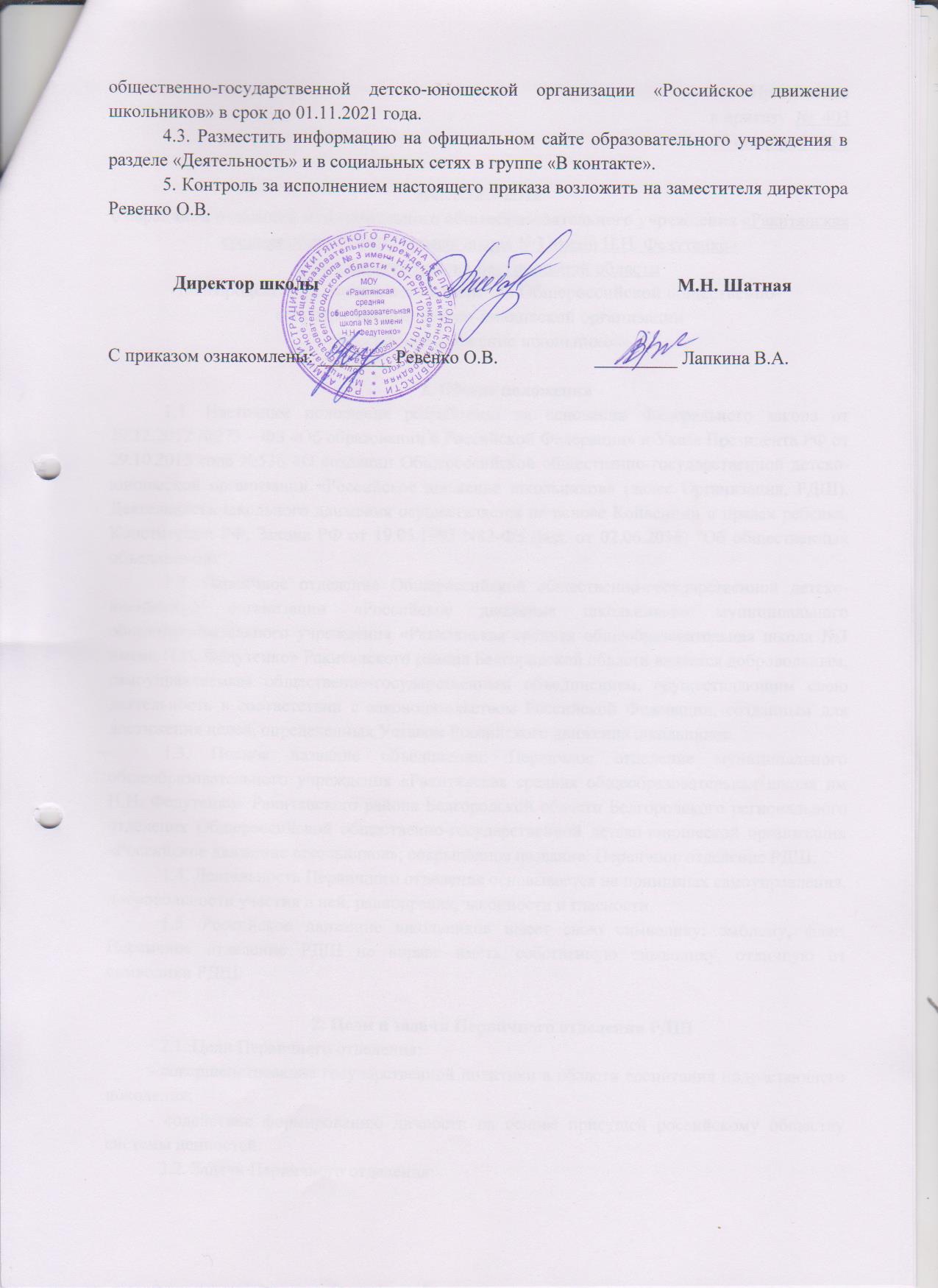 5. Контроль за исполнением настоящего приказа возложить на заместителя директора Ревенко О.В.Директор школы                                                                              М.Н. ШатнаяС приказом ознакомлены:Приложениек приказу  №  403от 25 октября 2021 гПОЛОЖЕНИЕо первичном отделении муниципального общеобразовательного учреждения «Ракитянская средняя общеобразовательная школа №3 имени Н.Н.Федутенко» Ракитянскоrо района Белгородской областиБелгородского регионального отделения Общероссийской общественно-государственной детско-юношеской организации«Российское движение школьников»1. Общие положения1.1. Настоящее положение разработано на основании Федерального закона от 29.12.2012 №273 – ФЗ «Об образовании в Российской Федерации» и Указа Президента РФ от 29.10.2015 года №536 «О создании Общероссийской общественно-государственной детско-юношеской организации «Российское движение школьников» (далее Организация, РДШ). Деятельность школьного движения осуществляется на основе Конвенции о правах ребенка, Конституции РФ, Закона РФ от 19.05.1995 N82-ФЗ (ред.от02.06.2016) "Об общественных объединениях".1.2. Первичное отделение Общероссийской общественно-государственной детско-юношеской организации «Российское движение школьников» муниципального общеобразовательного учреждения «Ракитянская средняя общеобразовательная школа №3 имени Н.Н.Федутенко» Ракитянского района Белгородской области является добровольным, самоуправляемым общественно-государственным объединением, осуществляющим свою деятельность в соответствии с законодательством Российской Федерации, созданным для достижения целей, определенных Уставом Российского движения школьников.1.3. Полное название объединения: Первичное отделение муниципального общеобразовательного учреждения «Ракитянская средняя общеобразовательная школа им Н.Н.Федутенко» Ракитянскоrо района Белгородской области Белгородского регионального отделения Общероссийской общественно-государственной детско-юношеской организации «Российское движение школьников»; сокращённое название: Первичное отделение РДШ.1.4. Деятельность Первичного отделения основывается на принципах самоуправления, добровольности участия в ней, равноправия, законности и гласности.1.5. Российское движение школьников имеет свою символику: эмблему, флаг. Первичное отделение РДШ не вправе иметь собственную символику, отличную от символики РДШ.2. Цели и задачи Первичного отделения РДШ2.1. Цели Первичного отделения:- совершенствование государственной политики в области воспитания подрастающего поколения;- содействие формированию личности на основе присущей российскому обществу системы ценностей.2.2. Задачи Первичного отделения:- сохранение, пропаганда и распространение знаний в сфере школьного воспитания с учетом современных информационных и инновационных технологий;- объединение и координация усилий организаций, деловых кругов и граждан, занимающихся воспитанием подрастающего поколения и содействующих формированию личности, или движимых стремлением к этой цели;- создание и поддержка организаций, движений, кружков, детско-юношеских центров и других структур, занимающихся воспитанием подрастающего поколения и формированием личности;- проведение и популяризация семинаров, лекций, конкурсов, фестивалей, олимпиад, образовательных программ, практикумов, мастер-классов и других мероприятий, направленных на развитие детско-юношеской активности и раскрытие потенциала личности школьника.3. Структура первичного отделения РДШ3.1. Первичная организация состоит из учащихся от 8 до 18 лет, написавших заявление о вступлении в РДШ.3.2. Члены первичной организации объединяются в разновозрастные команды по направлениям деятельности организации. При формировании команд учитывается личное желание учащегося.3.3. По направлению деятельности формируется как минимум одна команда. Член организации может состоять в командах нескольких направлений. Количество участников команды - от 5 человек, ответственных экспертов от школы и эксперта проекта от организации-социального партнёра.3.4. Из числа учащихся, членов первичной организации, избираются руководители по направлениям.3.5. Список команды регистрирует и утверждает куратор РДШ – старший вожатый.3.6. Первичное отделение РДШ самостоятельно определяет свою структуру, избирает из своего состава Лидера, а также могут быть сформированы советы инициативные группы.4. Порядок  формирования, права и обязанности участниковпервичного отделения РДШ4.1. Участником Организации может быть любой учащийся школы в возрасте от  8 лет до 18 лет.4.2. Участие в Организации и выход из Организации является добровольным.4.3. Участие в РДШ осуществляется на основании письменного заявления учащегося или его законных представителей (для несовершеннолетних членов).4.4. Участники первичного отделения РДШ обязаны:- соблюдать Устав РДШ;- выполнять решения руководящих органов Организации Первичного отделения, принятые в соответствии с целями и задачами Устава РДШ;- участвовать во всех проводимых Организацией мероприятиях;- оказывать содействие Организации в достижении её целей и задач;- не совершать действий, дискредитирующих Организацию и наносящих ущерб её деятельности;- не совершать действий (бездействия), которые существенно затрудняют или делают невозможным достижение целей, ради которых создана Организация.4.5. Участники первичного отделения РДШ имеют право:- выдвигать кандидатуры, избирать и быть избранными в выборные органы Организации;- свободно излагать свои взгляды и вносить предложения;- обращаться с запросами и заявлениями и получать ответ по существу своего обращения;- получать информацию о деятельности Организации, о её руководящих, исполнительных, контрольно-ревизионных органах и структурных подразделениях;- осуществлять деятельность, способствующую улучшению воспитания подрастающего поколения и формирования личности на основе присущей российскому обществу системы ценностей;- свободно распространять информацию о своей деятельности, пропагандировать свои взгляды, цели, задачи;- организовывать и проводить собрания, акции, шествия и иные публичные мероприятия;- осуществлять деятельность в области содействия благотворительности и добровольчества;- выступать с инициативами по различным вопросам общественной жизни;- организовывать и проводить конкурсы, фестивали, лекции, практикумы, мастер-классы и т.п.;- проводить социологические исследования и мониторинги, заниматься научно-исследовательской деятельностью;- осуществлять  информационную, рекламную, издательскую и полиграфическую деятельность в целях сохранения, пропаганды и распространения знаний в области воспитания подрастающего поколения и формирования личности с учетом современных информационных инновационных технологий.4.6. За несоблюдение Устава, невыполнение своих обязанностей, а также за совершение действий, дискредитирующих Организацию, участник может быть исключен из Организации. Решения об исключении из Организации принимаются теми же руководящими органами Организации и её отделений, которые принимали решение об участии в Организации. Решение об исключении может быть обжаловано в вышестоящие органы Организации, вплоть до Съезда Организации.4.7. Участник первичного отделения может быть членом других детских общественных объединений и организаций, если их цели не противоречат Уставу Российского движения школьников и настоящему Положению.4.8. Проведение организационных собраний первичного отделения происходит не реже одного раза в 3 календарных месяца.5. Содержание деятельности первичного отделения РДШСодержание деятельности Первичного отделения РДШ определяется программами и планами, разрабатываемыми куратором, активом первичного отделения РДШ по направлениям деятельности Российского движения школьников:5.1. Личностное развитиеРазвитие творческого потенциала личности, создание благоприятных условий для развития личности школьника, формирование позитивного отношения к здоровому образу жизни и осознанного выбора им профессии. Личностное развитие включает три направления:Творческое развитие:- организация творческих событий-фестивалей и конкурсов, акций и флешмобов;- развитие детских творческих проектов и продвижение детских коллективов;- проведение культурно-образовательных программ–интерактивных игр, семинаров, мастер-классов, открытых лекториев, встреч с интересными людьми;- проведение культурно-досуговых программ: посещение музеев, театров, концертов; организация экскурсий.Популяризация ЗОЖ среди школьников:- организация профильных событий-фестивалей, конкурсов, соревнований, акций и флешмобов;- организация туристических походов и слётов;- организация мероприятий, направленных на популяризацию комплекса ГТО;- поддержка работы школьных спортивных секций;- развитие детских творческих проектов и продвижение детских коллективов;Популяризация профессий:- проведение образовательных мероприятий и программ, направленных на определение будущей профессии – интерактивных игр, семинаров, мастер-классов, открытых лекториев, встреч с интересными людьми;- популяризация научно-изобретательской деятельности;- поддержка и развитие детских проектов;- организация профильных событий–фестивалей, конкурсов, олимпиад, акций, флешмобов.5.2. Гражданская активностьВолонтерская деятельность отряда «Импульс», работа по плану «Волонтеров Победы», изучение истории и краеведение, «Школа Безопасности» – воспитание культуры безопасности среди детей и подростков:- занятия добровольческой деятельностью;- изучение и охрана природы и животных;- знакомство с родным краем;- посещение и помощь в организации мероприятий в музеях, библиотеках, культурно– досуговых цетрах;- помощь людям пожилого возраста и всем тем, кому нужна поддержка;- помощь в организации спортивных и образовательных мероприятий;- изучение истории и краеведение;- встречи с ветеранами и Героями РФ;- культура безопасности.Военно-патриотическое направление:- работа военно-патриотического клуба «Восход», ЮИД, и вовлечение в них детей;- организация профильных событий, направленных на повышение интереса у детей к службе в ВС РФ, в том числе военных сборов, военно-спортивных игр, соревнований, акций;- проведение образовательных программ–интерактивных игр, семинаров, мастер-классов, открытых лекториев, встреч с интересными людьми, Героями России.5.4. Информационно-медийное направлениеПод деятельностью в информационно-медийном направлении подразумевается:- перспектива развития направления в рамках деятельности РДШ;- информационное развитие: помощь в обновлении и ведении школьного сайта, подготовка материалов для газет, освещение деятельности в социальных сетях, включая съемку видеороликов;- взаимодействие со СМИ, государственными и общественными институтами;- подготовка информационного контента для детей.6. Руководство первичного отделения РДШ6.1. Ответственный за внедрение и развитие Общероссийской общественно-государственной детско-юношеской организации «Российское движение школьников» в школе – заместитель директора по воспитательной работе.6.2. Координатор первичного отделения РДШ – старший вожатый.7. Формы документации Первичного отделения РДШ7.1. В перечень документации Первичного отделения РДШ входят:- Устав РДШ;- Положение о Первичном отделении РДШ;- Планы работы РДШ;- Протоколы учредительного и организационных собраний первичного отделения;- список членов Организации с указанием обязанностей каждого;- анализ деятельности Первичного отделения РДШ за год;- сценарии мероприятий и другие документы.Ревенко О.В._______________Лапкина В.А. _____________.